REQUERIMENTO Nº 466/2018Requer da Prefeitura Municipal de Santa Bárbara d´Oeste “informações de manutenção de boca de lobo na Vila Aparecida. (fotos em anexo)                       Considerando-se que, moradores, procuraram este vereador questionando a manutenção boca de lobo na Vila Aparecida, sito á Rua Calil Baruque em frente nº 474. Considerando-se que os moradores reclamam que passou em cima do gradil da boca de lobo um caminhão danificando totalmente, e que os moradores estão cansados de fazer pedidos á administração municipal para a troca do gradil. Isto se tornou muito perigoso, principalmente para as crianças que moram próximo, de cair dentro desta boca de lobo e tem causado transtornos aos munícipes;                   REQUEIRO que, nos termos do Art. 107, Inciso VIII, do Regimento Interno da Câmara de Santa Barbara d´Oeste, seja oficializado á Prefeitura Municipal de Santa Barbara d´Oeste, situada na Avenida Monte Castelo nº 1000, na cidade Santa Barbara d´Oeste, para que encaminhe a esta Casa de Leis as seguintes informações:I - A Prefeitura pode proceder à manutenção do gradil da boca de lobo no referido bairro?   II - Se positiva a resposta ao item I, quando os serviços poderão ser executados?III - Se negativa a resposta ao item I, qual o motivo?IV – Em caso de acidente no local, quem os moradores e munícipes, poderão acionar para ser responsabilizado pelo acidente, por falta de manutenção da boca de lobo?V – Em caso da não manutenção, a administração municipal pode indicar, a quem recorrer para a manutenção da boca de lobo, sendo que esta se localiza em via publica do municipio?    VI - Outras informações que julgarem necessárias. Adendo: Os questionamentos aqui realizados estão sendo colocados da forma mais didática possível, portanto, requeiro, como forma de respeito ao Poder Legislativo, que as respostas também sejam claras, didáticas e completas. Plenário “Dr. Tancredo Neves”, 06 de abril de 2018.Paulo Cesar MonaroPaulo Monaro                                            -Vereador Líder Solidariedade-FOTOS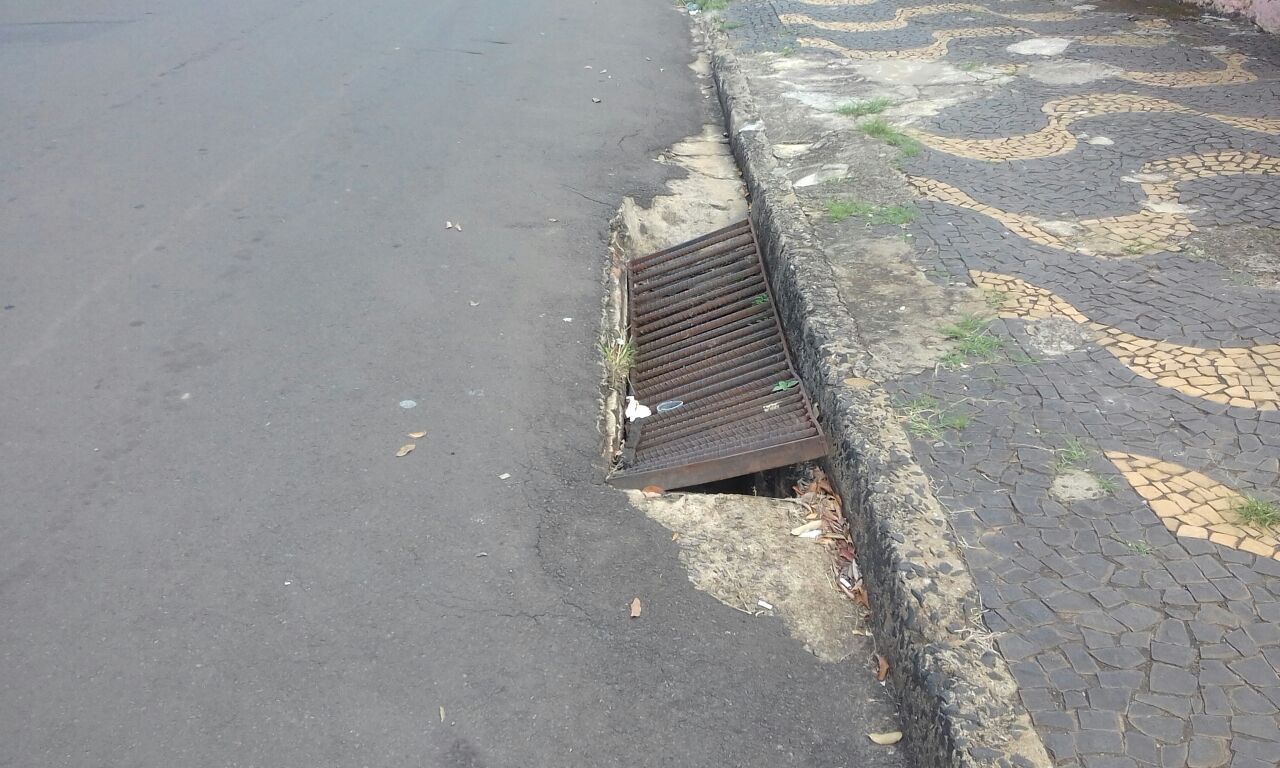 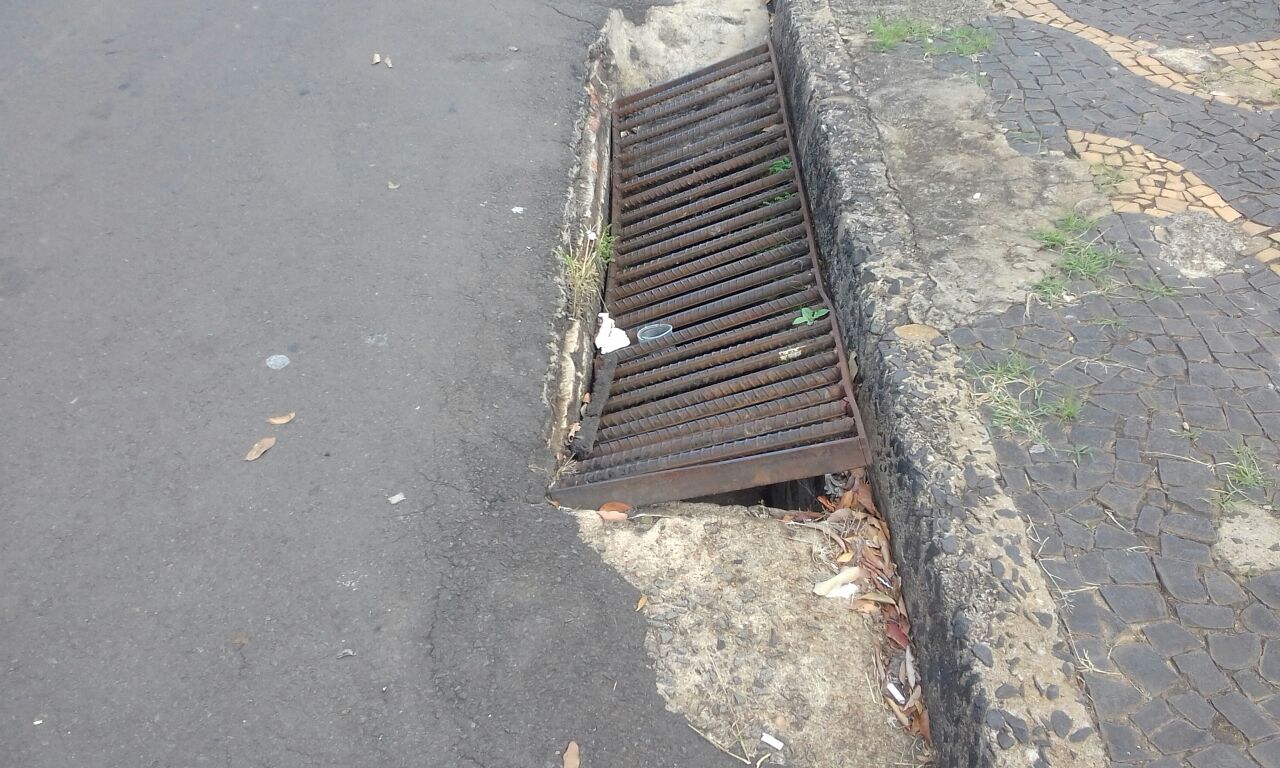 